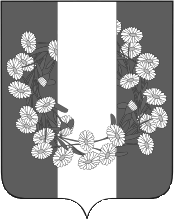 АДМИНИСТРАЦИЯ БУРАКОВСКОГО СЕЛЬСКОГО ПОСЕЛЕНИЯ КОРЕНОВСКОГО РАЙОНАПОСТАНОВЛЕНИЕ/проектот 00.00.2023                                                                                                                            № 000х.БураковскийО внесении изменений в постановление администрации Бураковского сельского поселения Кореновского района от 28 декабря 2022 года № 176 «О предоставлении отсрочки уплаты арендной платы либо возможности расторжения договоров аренды муниципального имущества, составляющего казну Бураковского сельского поселения Кореновского района, без применения штрафных санкций в связи с частичной мобилизацией»   В соответствии с Федеральным законом от 6 октября 2003 года № 131-ФЗ «Об общих принципах организации местного самоуправления в Российской Федерации», распоряжением Правительства Российской Федерации от 15 октября 2022 года № 3046-р «О предоставлении отсрочки арендной платы по договорам аренды федерального имущества в связи с частичной мобилизацией», руководствуясь уставом Бураковского сельского поселения Кореновского района, администрация Бураковского сельского поселения Кореновского района, п о с т а н о в л я е т:1. Внести в постановление администрации Бураковского сельского поселения Кореновского района от 28 декабря 2022 года № 176 «О предоставлении отсрочки уплаты арендной платы либо возможности расторжения договоров аренды муниципального имущества, составляющего казну Бураковского сельского поселения Кореновского района, без применения штрафных санкций в связи с частичной мобилизацией» следующие изменения:1.1. подпункт 1 пункта 1 изложить в следующей редакции:«1) отсрочка уплаты арендной платы на период прохождения военной службы или оказания добровольного содействия в выполнении задач, возложенных на Вооруженные Силы Российской Федерации, и на 90 календарных дней со дня окончания периода прохождения военной службы или оказания добровольного содействия в выполнении задач, возложенных на Вооруженные Силы Российской Федерации;»;1.2. подпункты 3,4 пункта 2 изложить в следующей редакции:«3) арендатору предоставляется отсрочка уплаты арендной платы на период прохождения лицом, указанным в пункте 1 настоящего постановления, военной службы или оказания добровольного содействия в выполнении задач, возложенных на Вооруженные Силы Российской Федерации, и на 90 календарных дней со дня окончания периода прохождения военной службы или оказания добровольного содействия в выполнении задач, возложенных на Вооруженные Силы Российской Федерации, указанным лицом;4)	задолженность по арендной плате подлежит уплате на основании дополнительного соглашения к договору аренды по истечении 90 календарных дней со дня окончания периода прохождения военной службы или оказания добровольного содействия в выполнении задач, возложенных на Вооруженные Силы Российской Федерации, лицом, указанным в пункте 1 настоящего постановления, поэтапно, не чаще одного раза в месяц, равными платежами, размер которых составляет половину ежемесячной арендной платы по договору аренды;»;1.3. подпункты 6,7 изложить в следующей редакции:«6) на период прохождения лицом, указанным в пункте 1 настоящего постановления, военной службы или оказания добровольного содействия в выполнении задач, возложенных на Вооруженные Силы Российской Федерации, и в течение 90 календарных дней со дня окончания периода прохождения военной службы или оказания добровольного содействия в выполнении задач, возложенных на Вооруженные Силы Российской Федерации, указанным лицом не применяются штрафы, проценты за пользование чужими денежными средствами или иные меры ответственности в связи с несоблюдением арендатором порядка и сроков внесения арендной платы (в том числе в случаях, если такие меры предусмотрены договором аренды);коммунальные платежи, связанные с арендуемым имуществом по договорам аренды, по которым арендатору предоставлена отсрочка уплаты арендной платы, уплачиваются арендодателем в период прохождения лицом, указанным в пункте 1 настоящего постановления, военной службы или оказания добровольного содействия в выполнении задач, возложенных на Вооруженные Силы Российской Федерации, до дня возобновления использования арендуемого по договору имущества, но не превышающий 90 календарных дней со дня окончания периода прохождения военной службы или оказания добровольного содействия в выполнении задач, возложенных на Вооруженные Силы Российской Федерации, указанным лицом.»;1.4. пункт 4 изложить в следующей редакции:«4. Муниципальным предприятиям и учреждениям, функции и полномочия учредителя в отношении которых осуществляет администрация Бураковского сельского поселения Кореновского района, обеспечить:предоставление отсрочки уплаты арендной платы по договорам аренды муниципального имущества, закрепленного на праве оперативного управления либо на праве хозяйственного ведения на период прохождения лицом, указанным в пункте 1 настоящего постановления, военной службы или оказания добровольного содействия в выполнении задач, возложенных на Вооруженные Силы Российской Федерации, и на 90 календарных дней со дня окончания периода прохождения военной службы или оказания добровольного содействия в выполнении задач, возложенных на Вооруженные Силы Российской Федерации, указанным лицом2) предоставление возможности расторжения договоров аренды без применения штрафных санкций.»;2. Общему отделу администрации Бураковского сельского поселения Кореновского района (Абрамкина) обнародовать настоящее постановление в установленных местах и разместить его на официальном сайте органов местного самоуправления Бураковского сельского поселения Кореновского района в сети «Интернет».3. Постановление вступает в силу после его официального обнародования.Глава Бураковского сельского поселения Кореновского района                                                                         Л.И. Орлецкая